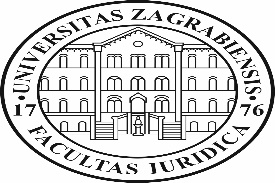 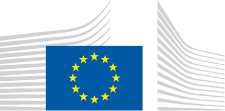 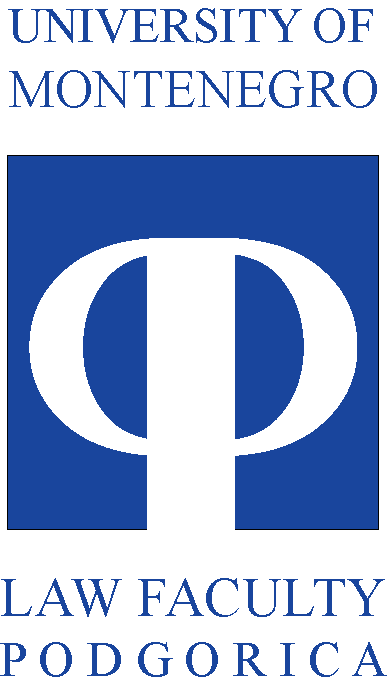 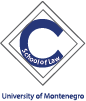 __________________________________CABUFAL  -  STUDY VISIT TO Faculty of Law UNIVERSITY OF ZAGREB -Capacity Building of teaching staff of the FoL and non-academic partners Agenda Venue Faculty of Law University of ZagrebAddress: Trg Republike Hrvatske 14Hotel recommendations Hotel Palace ****Address: Trg Josipa Jurja Strossmayera 10http://palace.hr/en/Situated in the city center, 10-minute walk from Faculty of LawHotel Dubrovnik  ****Address: Gajeva 1https://hotel-dubrovnik.hr/Situated in the very heart of the city, on the main square, 5-minute walk from Faculty of LawHotel Panorama ****Address: Trg Krešimira Ćosića 9http://www.panorama-zagreb.com/homepageSituated app. 2 km from the Faculty of Law, public transportation or taxi neededMain Square Residence ****Address:  Trg Bana josipa Jelacica 5, Donji Grad, Zagreb, 10000, HrvatskaSituated in the city centerSunday, 31 March 2019Arrival of the participants Monday, 1 April 201909.30 – 10.15Welcome and presentation of the Faculty of Law University of ZagrebDean Prof. dr. Igor GlihaVice dean Prof. dr Marko Jurić10.15 – 11.15Teaching EU public law – experiences from teachers’ perspective + discussionProfessor Dr. Iris Goldner LangAssistant Professor Dr. Melita Carević11.15 – 12.30 Lecture European public law12.30 – 14.00E-learning system Moodle: presentation by Assistant Professor Dr. Ivana Kanceljak, coordinator for e-learning at the Faculty of LawTuesday, 2 April 201910.00 – 11.30 Criminal law in the EU legal system – Professor Dr. Maja Munivrana Vajda11.30 – 12.15Teaching process and modular system of teaching at the Faculty of Law – Dr. Marko Jurić, vice dean12.30 – 14.00 Presentation of the practical dimension of study programme (legal clinics, moot courts etc.)Professor Dr. Alan UzelacProfessor Dr. Zlata ĐurđevićProfessor Dr. Marko JurićAssistant Antonija IvančanWednesday, 3 April 201910.00 – 11.30EU law and Constitutional Law – Professor Dr. Ana Horvat Vuković11.30 – 12.30 Presentation of the Library of the Faculty of LawDr. Andrea Horić, Head of the Library12.30 – 14.00International cooperation and courses in foreign languages - presentationProfessor Dr. Nina Tepeš – vice dean for international cooperationAssistant professor Dr. Marko Jurić – vice dean for studentsAndrea Mišković – Head of the Officer for international cooperationThursday, 4 April 2019Departure